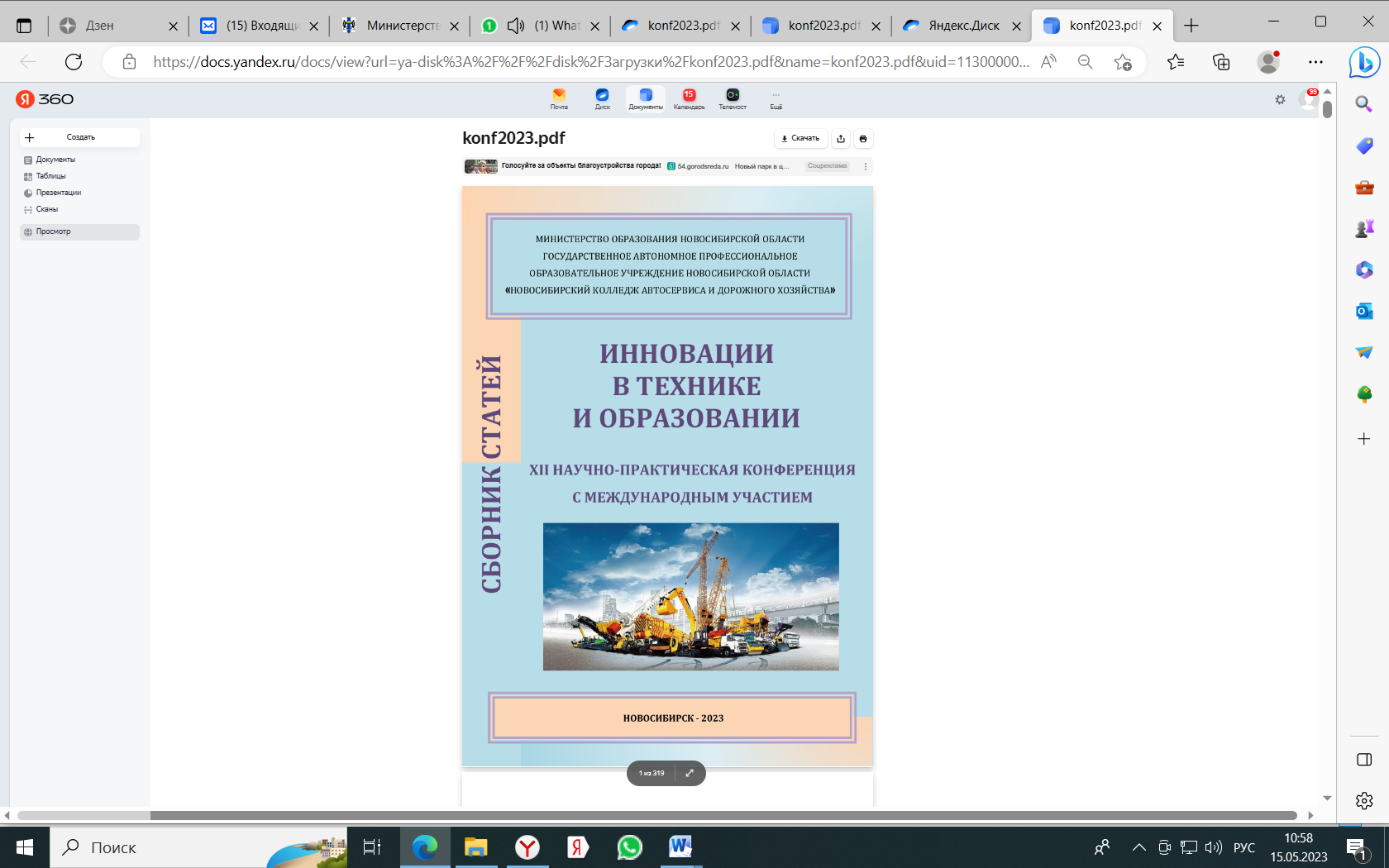 И 665 Инновации в технике и образовании: сборник статей XII научнопрактической конференции с международным участием (г. Новосибирск, 21 апреля 2023 года) /Под общей редакцией С.В. Крашенинникова. - Новосибирск, 2023. - 318 с.Акопян А.М., Бачурин М.А.  Актуальные проблемы экологической безопасности /А.М.Акопян;  Рук.Т.Г. Алифиренко; ГБПОУ НСО «Новосибирский автотранспортный колледж»// И 665 Инновации в технике и образовании: сборник статей XII научнопрактической конференции с международным участием (г. Новосибирск, 21 апреля 2023 года) /Под общей редакцией С.В. Крашенинникова. - Новосибирск, 2023., С. 8-10Веремеенко Д.И..  Снегоболотоходная техника. Авторские технические решения /Д.И.Веремеенко;  Рук. Е.Н.Голубева, Е.И. Толстикова; ГБПОУ НСО «Новосибирский автотранспортный колледж»// И 665 Инновации в технике и образовании: сборник статей XII научнопрактической конференции с международным участием (г. Новосибирск, 21 апреля 2023 года) /Под общей редакцией С.В. Крашенинникова. - Новосибирск, 2023., С. 35-36Гаврилов Е.Е., Бобылев Ф.И.  Проявление патриотизма в молодежной  среде /Е.Е.Гаврилов;  Рук. Я.Ф. Рыбалкина, И.В.Бершанская; ГБПОУ НСО «Новосибирский автотранспортный колледж»// И 665 Инновации в технике и образовании: сборник статей XII научнопрактической конференции с международным участием (г. Новосибирск, 21 апреля 2023 года) /Под общей редакцией С.В. Крашенинникова. - Новосибирск, 2023., С. 38-40.Горбунов З.А., Шалимов М.Г. Исследование влияния системы «Лямда –зонд-катализатор» на эксплуатационные свойства автомобиля/ З.А.Горбунов; Рук. П.С.Вагайцев, С.А.Юсупова; ГБПОУ НСО «Новосибирский автотранспортный колледж»// И 665 Инновации в технике и образовании: сборник статей XII научнопрактической конференции с международным участием (г. Новосибирск, 21 апреля 2023 года) /Под общей редакцией С.В. Крашенинникова. - Новосибирск, 2023., С. 48-50Колесников И.В., Михайлов Т.Ю. Медицинская служба Новосибирска в годы великой отечественной войны/ И.В.Колесников; Рук. Д.В.Облызалова; ГБПОУ НСО «Новосибирский автотранспортный колледж»// И 665 Инновации в технике и образовании: сборник статей XII научнопрактической конференции с международным участием (г. Новосибирск, 21 апреля 2023 года) /Под общей редакцией С.В. Крашенинникова. - Новосибирск, 2023., С. 115-118.Журова М.А. Практикоориетированная образовательная среда для вовлечения студентов в чемпионатное движение/ М.А.Журова; ГБПОУ НСО «Новосибирский автотранспортный колледж»// И 665 Инновации в технике и образовании: сборник статей XII научнопрактической конференции с международным участием (г. Новосибирск, 21 апреля 2023 года) /Под общей редакцией С.В. Крашенинникова. - Новосибирск, 2023., С. 158-262.